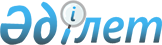 Шемонаиха аудандық мәслихатының 2021 жылғы 12 қаңтардағы № 61/7-VI "2021-2023 жылдарға арналған Шемонаиха ауданы Верх-Уба ауылдық округінің бюджеті туралы" шешіміне өзгерістер енгізу туралы
					
			Мерзімі біткен
			
			
		
					Шығыс Қазақстан облысы Шемонаиха аудандық мәслихатының 2021 жылғы 16 қарашадағы № 11/7-VII шешімі. Қолданылу мерзімінің аяқталуына байланысты тоқтатылды
      Шемонаиха аудандық мәслихаты ШЕШТІ:
      1. Шемонаиха аудандық мәслихатының "2021-2023 жылдарға арналған Шемонаиха ауданы Верх-Уба ауылдық округінің бюджеті туралы" 2021 жылғы 12 қаңтардағы № 61/7-VI шешіміне (нормативтік құқықтық актілердің мемлекеттік тіркеу тізілімінде № 8344 болып тіркелген) мынадай өзгерістер енгізілсін:
      1-тармақ жаңа редакцияда жазылсын:
      "1. 2021-2023 жылдарға арналған Шемонаиха ауданы Верх-Уба ауылдық округінің бюджеті тиісінше 1, 2 және 3 - қосымшаларға сәйкес, оның ішінде 2021 жылға мынадай көлемдерде бекітілсін:
      1) кірістер – 38 664,0 мың теңге, оның ішінде:
      салықтық түсімдер – 7 467,0 мың теңге;
      салықтық емес түсімдер – 0,0 теңге;
      негізгі капиталды сатудан түсетін түсімдер – 0,0 теңге;
      трансферттер түсімі – 31 197,0 мың теңге;
      2) шығындар – 38 916,0 мың теңге;
      3) таза бюджеттік кредиттеу – 0,0 теңге, оның ішінде:
      бюджеттік кредиттер – 0,0 теңге;
      бюджеттік кредиттерді өтеу – 0,0 теңге;
      4) қаржы активтерімен операциялар бойынша сальдо – 0,0 теңге, оның ішінде:
      қаржы активтерін сатып алу – 0,0 теңге;
      мемлекеттің қаржы активтерін сатудан түсетін түсімдер – 0,0 теңге;
      5) бюджет тапшылығы (профициті) – -252,0 мың теңге;
      6) бюджет тапшылығын қаржыландыру (профицитін пайдалану) – 252,0 мың теңге, оның ішінде:
      қарыздар түсімі – 0,0 теңге;
      қарыздарды өтеу – 0,0 теңге;
      бюджет қаражатының пайдаланылатын қалдықтары – 252,0 мың теңге.";
      көрсетілген шешімнің 1 қосымшасы осы шешімнің қосымшасына сәйкес жаңа редакцияда жазылсын. 
      2. Осы шешім 2021 жылғы 1 қаңтардан бастап қолданысқа енгізіледі. 2021 жылға арналған Шемонаиха ауданы  Верх-Уба ауылдық округінің бюджеті
					© 2012. Қазақстан Республикасы Әділет министрлігінің «Қазақстан Республикасының Заңнама және құқықтық ақпарат институты» ШЖҚ РМК
				
      Шемонаиха аудандық мәслихатының хатшысы 

М. Желдыбаев
Шемонаиха 
аудандық мәслихатының
2021 жылғы 16 қарашадағы
№ 11/7-VII шешіміне қосымшаШемонаиха 
аудандық мәслихатының
2021 жылғы 12 қаңтардағы
№ 61/7-VI шешіміне 1 қосымша
Санаты 
Санаты 
Санаты 
Санаты 
Сома (мың теңге)
Класы
Класы
Класы
Сома (мың теңге)
Кіші класы
Кіші класы
Сома (мың теңге)
Кірістер атауы
Сома (мың теңге)
1.КІРІСТЕР
38 664,0
1
Салықтық түсімдер
7 467,0
01
Табыс салығы
1 532,0
2
Жеке табыс салығы
1 532,0
04
Меншiкке салынатын салықтар
5 935,0
1
Мүлiкке салынатын салықтар
584,0
3
Жер салығы
251,0
4
Көлiк құралдарына салынатын салық
5 100,0
 4
Трансферттердің түсімдері
31 197,0
02
Мемлекеттік басқарудың жоғары тұрған органдарынан түсетін трансферттер
31 197,0
3
Аудандардың (облыстық маңызы бар қаланың) бюджетінен трансферттер
31 197,0
Функционалдық топ
Функционалдық топ
Функционалдық топ
Функционалдық топ
Функционалдық топ
Сома (мың теңге)
Функционалды кіші топ
Функционалды кіші топ
Функционалды кіші топ
Функционалды кіші топ
Сома (мың теңге)
Бюджеттік бағдарламалар әкімшісі
Бюджеттік бағдарламалар әкімшісі
Бюджеттік бағдарламалар әкімшісі
Сома (мың теңге)
Бағдарлама 
Бағдарлама 
Сома (мың теңге)
Атауы
Сома (мың теңге)
II. ШЫҒЫНДАР
38 916,0
01
Жалпы сипаттағы мемлекеттік қызметтер
24 313,8
1
Мемлекеттiк басқарудың жалпы функцияларын орындайтын өкiлдi, атқарушы және басқа органдар
24 313,8
124
Аудандық маңызы бар қала, ауыл, кент, ауылдық округ әкімінің аппараты
24 313,8
001
Аудандық маңызы бар қала, ауыл, кент, ауылдық округ әкімінің қызметін қамтамасыз ету жөніндегі қызметтер
23 743,8
022
Мемлекеттік органның күрделі шығыстары
570,0
 07
Түрғын үй-коммуналдық шаруашылық 
6 515,0
3
Елді-мекендерді көркейту
6 515,0
124
Аудандық маңызы бар қала, ауыл, кент, ауылдық округ әкімінің аппараты
6 515,0
008
Елді мекендердегі көшелерді жарықтандыру
3 704,0
009
Елді мекендердің санитариясын қамтамасыз ету
811,0
011
Елді мекендерді абаттандыру мен көгалдандыру
2 000,0
08
Мәдениет, спорт, туризм және ақпараттық кеңістік
216,0
2
Спорт
216,0
124
Аудандық маңызы бар қала, ауыл, кент, ауылдық округ әкімінің аппараты
216,0
028
Жергілікті деңгейде дене шынықтыру-сауықтыру және спорттық іс-шараларды өткізу 
216,0
12
Көлік және комуникация
7 869,0
1
Автомобиль көлігі 
7 869,0
124
Аудандық маңызы бар қала, ауыл, кент, ауылдық округ әкімінің аппараты
7 869,0
013
Аудандық маңызы бар қалаларда, ауылдарда, кенттерде, ауылдық округтерде автомобиль жолдарының жұмыс істеуін қамтамасыз ету
7 869,0
15
Трансферттер
2,2
1
Трансферттер
2,2
124
Аудандық маңызы бар қала, ауыл, кент, ауылдық округ әкімінің аппараты
2,2
048
Пайдаланылмаған (толық пайдаланылмаған) нысаналы трансферттерді қайтару
2,2
ІІІ. Таза бюджеттік кредиттеу
0,0
Бюджеттік кредиттер
0,0
Бюджеттік кредиттерді өтеу
0,0
ІV. Қаржы активтерімен операциялар бойынша сальдо
0,0
Қаржы активтерін сатып алу
0,0
Мемлекеттің қаржы активтерін сатудан түсетін түсімдер
0,0
V. Бюджет тапшылығы (профициті)
-252,0
VI. Бюджет тапшылығын қаржыландыру (профицитiн пайдалану)
252,0
7
Қарыздар түсімдері
0,0
01
Мемлекеттік ішкі қарыздар
0,0
2
Қарыз алу келісім-шарттары
0,0
16
Қарыздарды өтеу
0,0
8
Бюджет қаражатының пайдаланылатын қалдықтары
252,0
01
Бюджет қаражаты қалдықтары
252,0
1
Бюджет қаражатының бос қалдықтары
252,0